附件会议地点交通指南1.青岛流亭国际机场至青岛黄海饭店路线。乘坐机场大巴1号线（府新大厦方向），在汽车东站北门下车，步行至辽阳东路地铁站乘坐地铁2号线至五四广场站换乘3号线汇泉广场站下车，A出站口出站，右行至黄海饭店。预计用时90分钟。机场大巴1号线发车时间：9：00至20:00整点，末班车20:30。2.青岛火车站\青岛火车北站至青岛黄海饭店路线。乘坐地铁3号线，在汇泉广场站下车，A出站口出站，右转至黄海饭店。青岛站至黄海饭店预计用时15分钟。青岛北站至黄海饭店预计用时50分钟。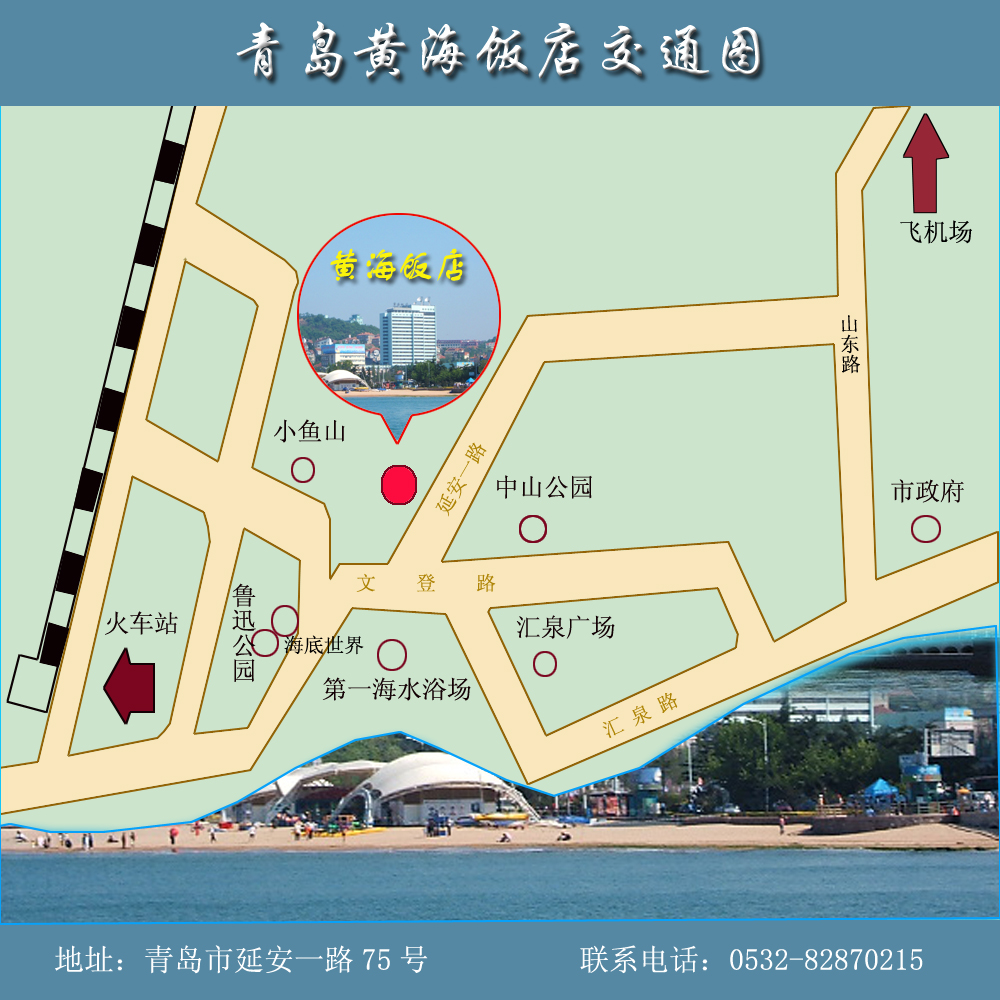 